						Príloha č. 1Obec   Klasov ___________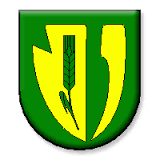 Obecný úrad, Klasov 108, 951 53 Klasov                         Č E S T N É   V Y H L Á S E N I EMeno a priezvisko: ……………………………………………………………………………Dátum narodenia:  ……………………………………………………………………………Adresa: ………………………………………………………………………………………..Počet členov domácnosti:......................................č e s t n e  p r e h l a s u j e m,že vykonávam  kompostovanie vlastného kuchynského biologicky rozložiteľného odpadu vznikajúceho v našej domácnosti v priestoroch svojej záhrady  a následne vzniknutý kompost  využijem ako druhotné hnojivo na svojich  pozemkoch. Zároveň prehlasujem, že o tomto čestnom vyhlásení budem informovať všetkých, ktorí žijú so mnou v spoločnej domácnosti a poučím ich o zákonných povinnostiach o nakladaní s biologicky rozložiteľným odpadom a jeho využití v našej domácnosti.Súhlasím, aby v prípade potreby vstúpil poverený zástupca obce na náš pozemok za účelom kontroly pravdivosti údajov uvedených v tomto vyhlásení.V Klasove , dňa.............................................................................................                                                                                                     Podpis				